附件3：路线图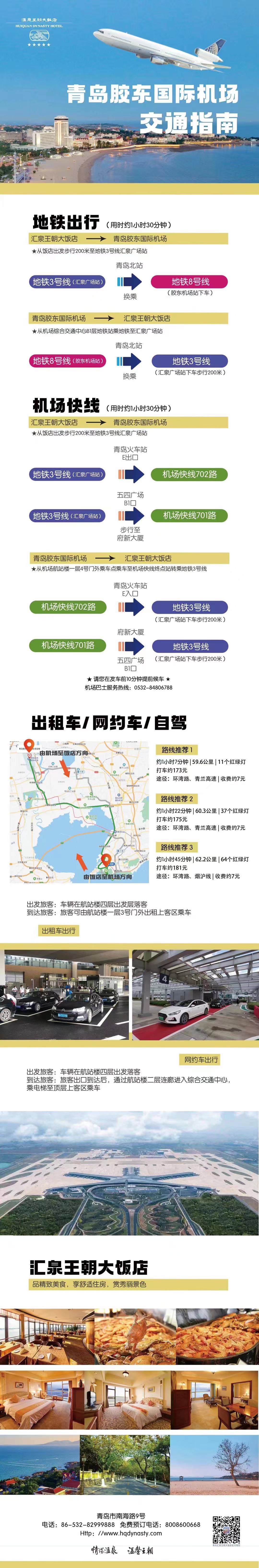 